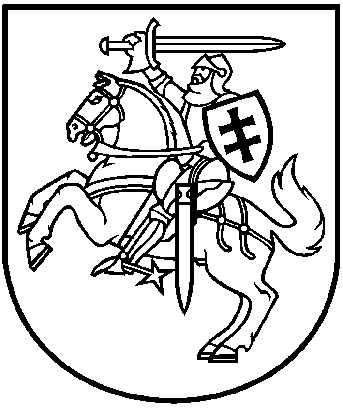 LIETUVOS RESPUBLIKOS APLINKOS MINISTRASĮSAKYMASdėl STATYBOS TECHNINĖS VEIKLOS PAGRINDINIŲ SRIČIŲ VADOVŲ, TERITORIJŲ PLANAVIMO SPECIALISTŲ ATESTAVIMO IR TEISĖS PRIPAŽINIMO dokumentų išdavimo paslaugų įmokų dydžių PATVIRTINIMO 2017 m. liepos 4 d. Nr. D1-576 Vilnius
Vadovaudamasis Lietuvos Respublikos statybos įstatymo 12 straipsnio 13 dalimi:1. T v i r t i n u  statybos techninės veiklos pagrindinių sričių vadovų, teritorijų planavimo specialistų atestavimo ir teisės pripažinimo dokumentų išdavimo paslaugų įmokų dydžius (pridedama).2. P r i p a ž į s t u  netekusiais galios Lietuvos Respublikos aplinkos ministro 2012 m. sausio 3 d. įsakymą Nr. D1-2 „Dėl statybos techninės veiklos pagrindinių sričių vadovų, teritorijų planavimo specialistų atestavimo ir teisės pripažinimo kainoraščio patvirtinimo“ su visais pakeitimais ir papildymais.Aplinkos ministras					Kęstutis NavickasPATVIRTINTALietuvos Respublikos aplinkos ministro 2017 m. liepos 4 d.įsakymu Nr. D1-576Statybos techninės veiklos pagrindinių sričių vadovų, teritorijų planavimo specialistų atestavimo ir teisės pripažinimo dokumentų išdavimo paslaugų įmokų dydžiai_______________________Paslaugos kodas Paslaugos pavadinimas Įmoka, EurSVA1.1 Kvalifikacijos atestato išdavimas statybos techninės veiklos pagrindinių sričių vadovams ir teritorijų planavimo specialistams. 68,00SVA1.2 Kvalifikacijos atestato išdavimas, nelaikant teisinių žinių egzamino, statybos techninės veiklos pagrindinių sričių vadovams ir teritorijų planavimo specialistams. 52,00SVA1.3 Teisės pripažinimo dokumento išdavimas statybos techninės veiklos pagrindinių sričių vadovams ir teritorijų planavimo specialistams. 96,00SVA1.4 Teisės pripažinimo dokumento išdavimas, nelaikant teisinių žinių egzamino, statybos techninės veiklos pagrindinių sričių vadovams ir teritorijų planavimo specialistams. 70,00SVA1.5 Kvalifikacijos atestato papildymas statybos techninės veiklos pagrindinių sričių vadovams ir teritorijų planavimo specialistams. 59,00SVA1.6 Kvalifikacijos atestato papildymas, nelaikant teisinių žinių egzamino, statybos techninės veiklos pagrindinių sričių vadovams ir teritorijų planavimo specialistams. 37,00SVA1.7 Teisės pripažinimo dokumento papildymas statybos techninės veiklos pagrindinių sričių vadovams ir teritorijų planavimo specialistams. 80,00SVA1.8 Teisės pripažinimo dokumento papildymas, nelaikant teisinių žinių egzamino, statybos techninės veiklos pagrindinių sričių vadovams ir teritorijų planavimo specialistams. 59,00SVA1.9 Pakartotinis teisinių žinių egzaminas statybos techninės veiklos pagrindinių sričių vadovams ir teritorijų planavimo specialistams. 30,00SVA1.10 Pakartotinis teisinių žinių egzaminas užsienio šalių statybos techninės veiklos pagrindinių sričių vadovams ir teritorijų planavimo specialistams. 26,60SVA1.11 Dublikato išdavimas vietoj prarasto Kvalifikacijos atestato arba Teisės pripažinimo dokumento statybos techninės veiklos pagrindinių sričių vadovams ir teritorijų planavimo specialistams.  15,00SVA1.12 Išrašo išdavimas iš registro apie kvalifikacijos atestato arba teisės pripažinimo dokumento galiojimą statybos techninės veiklos pagrindinių sričių vadovams ir teritorijų planavimo specialistams. 4,00SVA1.13 Kvalifikacijos atestato arba teisės pripažinimo dokumento pakeitimas (pasikeitus adresui, statusui ar kitiems duomenims) statybos techninės veiklos pagrindinių sričių vadovams ir teritorijų planavimo specialistams. 15,00SVA1.16 Atestuotų inžinierių kvalifikacijos tobulinimo įvertinimas. 30,00SVA1.17 Teisės pripažinimo dokumentą turinčių inžinierių teisės galiojimo kilmės šalyje vertinimas. 30,00